Types of RocksSource: Public domain images from Wikimedia Commons under the Creative Commons License.Document created by: NPS/Raisa Barrera IgneousMetamorphicSedimentaryRock formed from liquid magma that cools and solidifies deep beneath the Earth’s surface, finally makes its way out of the surface through volcanoes.Rock that has been changed from its original igneous, sedimentary, or earlier metamorphic form and has been subjected to high heat and pressure.Rock is formed from pre-existing rocks or pieces of once-living organisms.Examples:GraniteLavaPumiceRhyoliteBasalExamples:GneissMarbleMica schistSlateQuartzite (Quartz)Examples:Conglomerate (mixture)LimestoneSandstoneShaleDolomiteIgneousMetamorphicSedimentary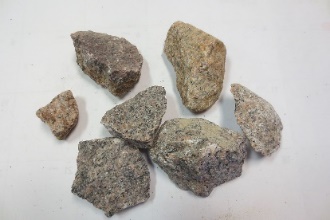 Granite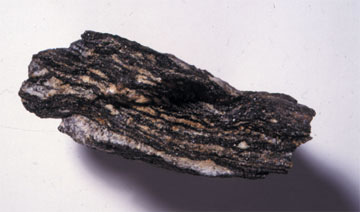 Gneiss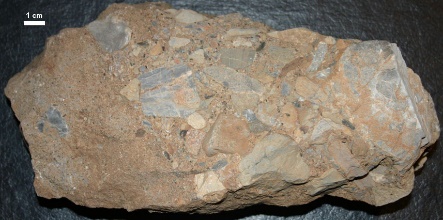 Conglomerate (mixture)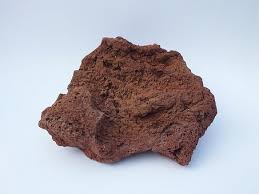 Volcanic rock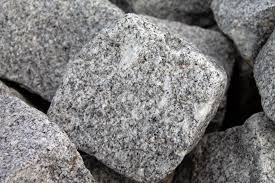 Marble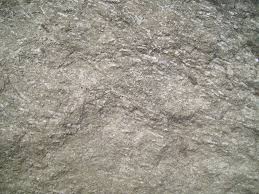 Limestone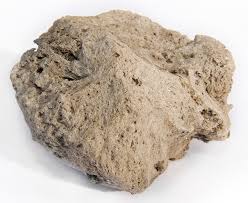 Pumice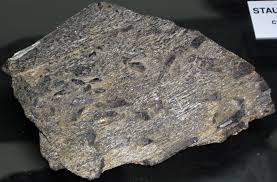 Mica schist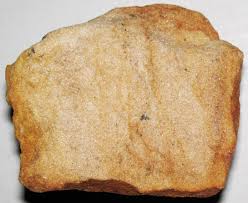 Sandstone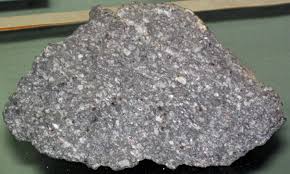 Rhyolite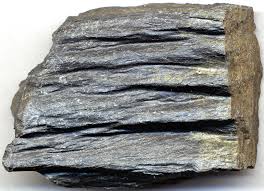 Slate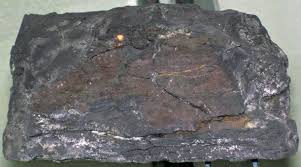 Shale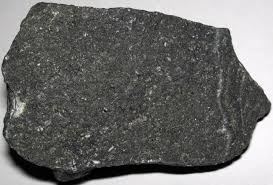 Basalt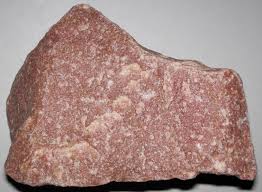 Quartzite (Quartz)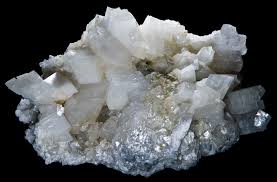 Dolomite